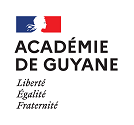 Établissement de formation : ……………………………………………NOM : ……………………………………………………………………………….Prénom : ……………………………………………………………………………Établissement de formation : ……………………………………………NOM : ……………………………………………………………………………….Prénom : ……………………………………………………………………………COMPTE-RENDU D’ACTIVITE PROFESSIONNELLE N°COMPTE-RENDU D’ACTIVITE PROFESSIONNELLE N°COMPTE-RENDU D’ACTIVITE PROFESSIONNELLE N°Le cadre dans lequel les tâches ont été réaliséesoEn PFMP           oEn établissementDate de réalisationo1ere année          o2eme annéeLe cadre dans lequel les tâches ont été réaliséesoEn PFMP           oEn établissementDate de réalisationo1ere année          o2eme annéeBloc 3 – Conseiller et accompagner le client dans son parcours d’achatPréparer son environnement de travailPrendre contact avec le clientAccompagner le parcours client dans un contexte omnicanalFinaliser la prise en charge du clientRecevoir les réclamations courantesQuel est le contexte professionnel ?Citez le nom de l’entreprise, le lieu, mon rôle, avec qui , le rayon…………………………………………………………………………………………………………………………………………………………………………………………………………………………………………………………………………………………………………………………………………………………………………………………………………………………………………………………………………………………………………Quel est le contexte professionnel ?Citez le nom de l’entreprise, le lieu, mon rôle, avec qui , le rayon…………………………………………………………………………………………………………………………………………………………………………………………………………………………………………………………………………………………………………………………………………………………………………………………………………………………………………………………………………………………………………Quel est le contexte professionnel ?Citez le nom de l’entreprise, le lieu, mon rôle, avec qui , le rayon…………………………………………………………………………………………………………………………………………………………………………………………………………………………………………………………………………………………………………………………………………………………………………………………………………………………………………………………………………………………………………Quelle est la/les tâche(s) que j’ai réalisées en Réception et Suivi des commandes ? Quelles sont les situations que j’ai rencontrées ? (seul(e), en autonomie, en observation…) ……………………………………………………………………………………………………………………………………………………………………………………………………………………………………………………………………………………………………………………………………………………………………………………………………………………………………………………………………………………………………………………………………………………………………………………………………………………………………………………………………………………………………………………………………………………………………………………………………………………………………………………………………………………………………………………………………………………………………………………………………………………………………………………………………………………………………………………………………………………………………………………………………………………………………………………………………………………………………………………………………………………Quelle est la/les tâche(s) que j’ai réalisées en Réception et Suivi des commandes ? Quelles sont les situations que j’ai rencontrées ? (seul(e), en autonomie, en observation…) ……………………………………………………………………………………………………………………………………………………………………………………………………………………………………………………………………………………………………………………………………………………………………………………………………………………………………………………………………………………………………………………………………………………………………………………………………………………………………………………………………………………………………………………………………………………………………………………………………………………………………………………………………………………………………………………………………………………………………………………………………………………………………………………………………………………………………………………………………………………………………………………………………………………………………………………………………………………………………………………………………………………Quelle est la/les tâche(s) que j’ai réalisées en Réception et Suivi des commandes ? Quelles sont les situations que j’ai rencontrées ? (seul(e), en autonomie, en observation…) ……………………………………………………………………………………………………………………………………………………………………………………………………………………………………………………………………………………………………………………………………………………………………………………………………………………………………………………………………………………………………………………………………………………………………………………………………………………………………………………………………………………………………………………………………………………………………………………………………………………………………………………………………………………………………………………………………………………………………………………………………………………………………………………………………………………………………………………………………………………………………………………………………………………………………………………………………………………………………………………………………………………Expliquez votre organisation.Comment réalisez-vous l’activité ? Quels matériel(s), quel(s) document(s), quelle méthode utilisez-vous ?…………………………………………………………………………………………………………………………………………………………………………………………………………………………………………………………………………………………………………………………………………………………………………………………………………………………………………………………………………………………………………………………………………………………………………………………………………………………………………………………………………………………………………………………………………………………………………………………………………………………………………………………………………………………………………………………………………………………………………………………………………………………………………………………………………………………………………………………………………………………………………………Expliquez votre organisation.Comment réalisez-vous l’activité ? Quels matériel(s), quel(s) document(s), quelle méthode utilisez-vous ?…………………………………………………………………………………………………………………………………………………………………………………………………………………………………………………………………………………………………………………………………………………………………………………………………………………………………………………………………………………………………………………………………………………………………………………………………………………………………………………………………………………………………………………………………………………………………………………………………………………………………………………………………………………………………………………………………………………………………………………………………………………………………………………………………………………………………………………………………………………………………………………Expliquez votre organisation.Comment réalisez-vous l’activité ? Quels matériel(s), quel(s) document(s), quelle méthode utilisez-vous ?…………………………………………………………………………………………………………………………………………………………………………………………………………………………………………………………………………………………………………………………………………………………………………………………………………………………………………………………………………………………………………………………………………………………………………………………………………………………………………………………………………………………………………………………………………………………………………………………………………………………………………………………………………………………………………………………………………………………………………………………………………………………………………………………………………………………………………………………………………………………………………………Expliquez ce que vous pensez de votre travail.Quelles sont les compétences professionnelles que j’ai acquises ?Est-ce que je peux m’améliorer ? Si oui, comment ?…………………………………………………………………………………………………………………………………………………………………………………………………………………………………………………………………………………………………………………………………………………………………………………………………………………………………………………………………………………………………………………………………………………………………………………………………………………………………………………………………………………………………………………………………………………………………………………………………………………………………………………………………………………………………………………………………………………………………………………………………………………………………………………………………………………………………………………………………………………………………………………Expliquez ce que vous pensez de votre travail.Quelles sont les compétences professionnelles que j’ai acquises ?Est-ce que je peux m’améliorer ? Si oui, comment ?…………………………………………………………………………………………………………………………………………………………………………………………………………………………………………………………………………………………………………………………………………………………………………………………………………………………………………………………………………………………………………………………………………………………………………………………………………………………………………………………………………………………………………………………………………………………………………………………………………………………………………………………………………………………………………………………………………………………………………………………………………………………………………………………………………………………………………………………………………………………………………………Expliquez ce que vous pensez de votre travail.Quelles sont les compétences professionnelles que j’ai acquises ?Est-ce que je peux m’améliorer ? Si oui, comment ?…………………………………………………………………………………………………………………………………………………………………………………………………………………………………………………………………………………………………………………………………………………………………………………………………………………………………………………………………………………………………………………………………………………………………………………………………………………………………………………………………………………………………………………………………………………………………………………………………………………………………………………………………………………………………………………………………………………………………………………………………………………………………………………………………………………………………………………………………………………………………………………Qu’est-ce que vous avez appris autour de votre formation ?Utiliser un outil ou un logiciel, mieux communiquer, travailler en équipe, être ponctuel, se montrer sérieux... (compétences transversales, soft skills) ?………………………………………………………………………………………………………………………………………………………………………………………………………………………………………………………………………………………………………………………………………………………………………………………………………………………………………………………………………………………………………………………………………………………………………………………………………………………………………………………………………………………………………………………………………………………………………………………………………………………………………………………………………………………………………………………………………………………………………………………………………………Qu’est-ce que vous avez appris autour de votre formation ?Utiliser un outil ou un logiciel, mieux communiquer, travailler en équipe, être ponctuel, se montrer sérieux... (compétences transversales, soft skills) ?………………………………………………………………………………………………………………………………………………………………………………………………………………………………………………………………………………………………………………………………………………………………………………………………………………………………………………………………………………………………………………………………………………………………………………………………………………………………………………………………………………………………………………………………………………………………………………………………………………………………………………………………………………………………………………………………………………………………………………………………………………Qu’est-ce que vous avez appris autour de votre formation ?Utiliser un outil ou un logiciel, mieux communiquer, travailler en équipe, être ponctuel, se montrer sérieux... (compétences transversales, soft skills) ?………………………………………………………………………………………………………………………………………………………………………………………………………………………………………………………………………………………………………………………………………………………………………………………………………………………………………………………………………………………………………………………………………………………………………………………………………………………………………………………………………………………………………………………………………………………………………………………………………………………………………………………………………………………………………………………………………………………………………………………………………………Soft SkillsSoft SkillsSoft SkillsOrganiser son activitéPrendre en compte les consignesTravailler en équipeAgir face aux imprévusCommuniquer à l’oral et à l’écritUtiliser des ressources numériquesRespecter les horaires et délais impartisS’impliquer dans son actionRestituer, expliciter sa démarche, son expérience (activité, projet…)Analyser et autoévaluer ses productions et prestationsOrganiser son activitéPrendre en compte les consignesTravailler en équipeAgir face aux imprévusCommuniquer à l’oral et à l’écritUtiliser des ressources numériquesRespecter les horaires et délais impartisS’impliquer dans son actionRestituer, expliciter sa démarche, son expérience (activité, projet…)Analyser et autoévaluer ses productions et prestationsOrganiser son activitéPrendre en compte les consignesTravailler en équipeAgir face aux imprévusCommuniquer à l’oral et à l’écritUtiliser des ressources numériquesRespecter les horaires et délais impartisS’impliquer dans son actionRestituer, expliciter sa démarche, son expérience (activité, projet…)Analyser et autoévaluer ses productions et prestationsAnnexesAnnexesAnnexesPhoto(s)---Vidéo(s)---Documents commerciaux (facture, bon de livraison…)---Captures d’écran---Photo(s)---Vidéo(s)---Documents commerciaux (facture, bon de livraison…)---Captures d’écran---Photo(s)---Vidéo(s)---Documents commerciaux (facture, bon de livraison…)---Captures d’écran---